Схема размещения нестационарных торговых объектов. М 1:500Красноармейский район.                                                                                                                                             ЛИСТ 83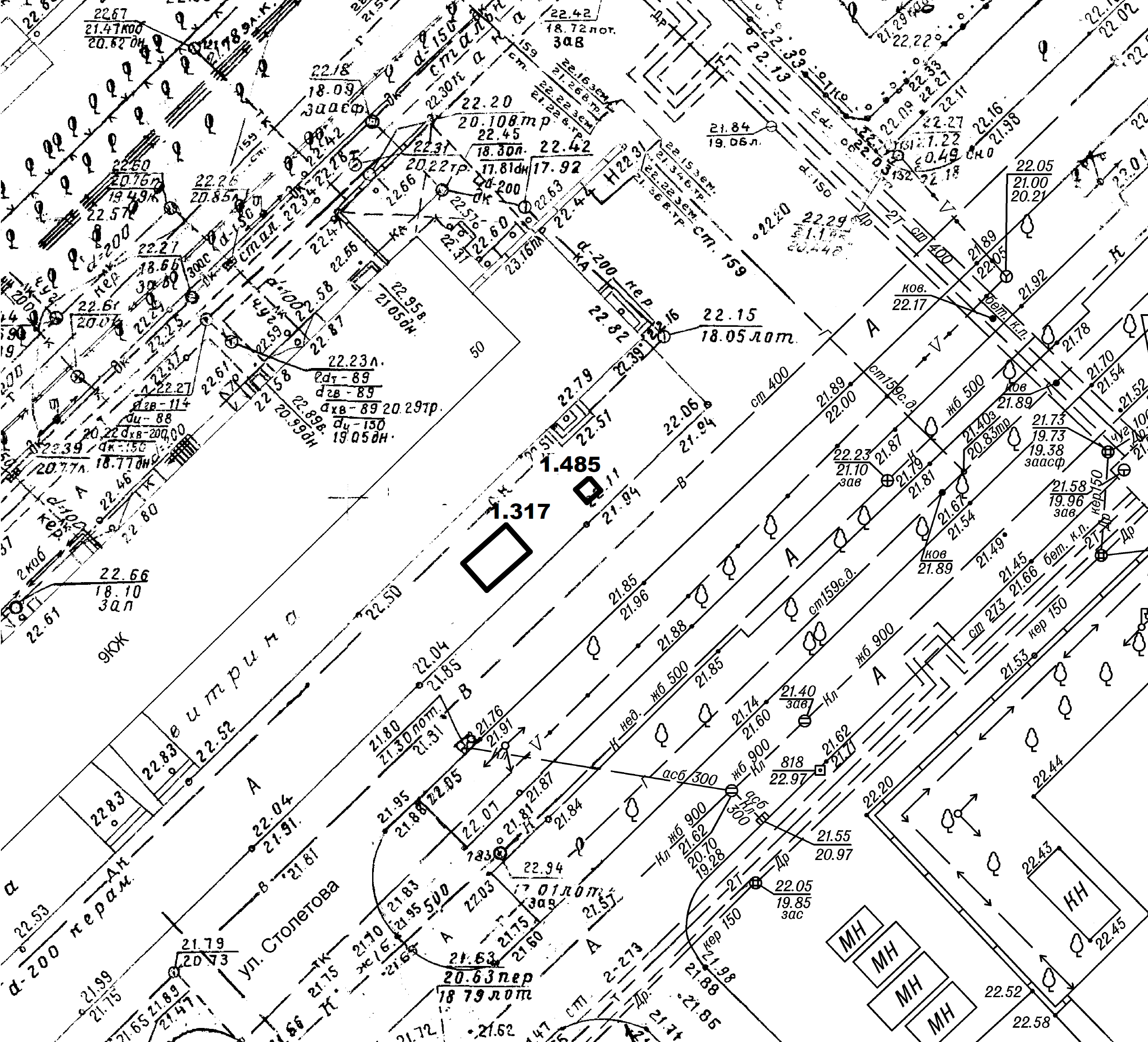 № в СхемеАдрес размещения объектаВид объектаСпециализацияS, м2Примечания1.317Пр-кт им. Столетова, 50Бахчевой развалБахчевые культуры15,0Существующий в Схеме 2017-2021